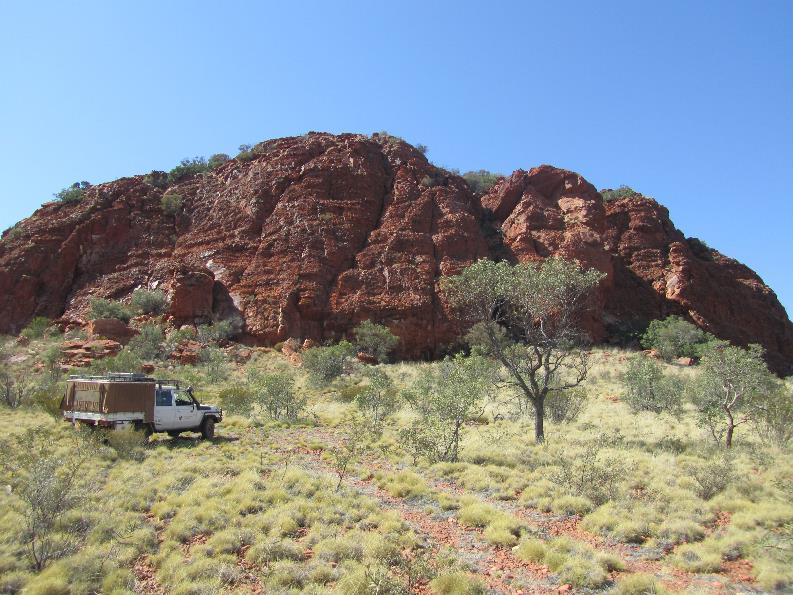 Birriliburu & Matuwa Kurrara Kurrara 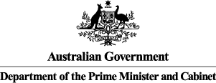 Indigenous Protected Areas (IPAs)Social Return on Investment Analysis 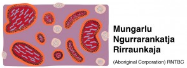 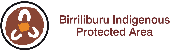 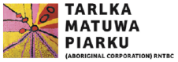 About the Birriliburu & Matuwa Kurrara Kurrara IPAs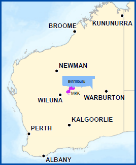 The Birriliburu and MKK IPAs are located in central WA, north east of Wiluna. The land belongs to the Martu people, who were among the last of Australia’s Indigenous people to make contact with Europeans. Many living Martu recall their experience of first contact, occurring as late as the 1960’s. Whilst Martu culture and connection to country remains strong, many Martu live in towns on the edge of the desert, rather than on their country. The Birriliburu IPA consists of 6.6 million ha and was declared in April 2013. The MKK IPA, declared in July 2015, covers 596,754 ha south of Birriliburu and consists of two former pastoral properties, Lorna Glen (Matuwa) and Earaheedy (Kurrara Kurrara). The IPAs’ plans of management for country identify works that Martu have prioritised through the consultation process. Those works include burning country, managing feral animals, protecting threatened species and managing tourist visitation to important Martu sights. The IPAs do not receive funds through the Australian Government’s Working on Country programme.  Instead, revenue generated through Government, NGO and Corporate partnerships contributes to limited Ranger employment opportunities.Impact of the Birriliburu & Matuwa Kurrara Kurrara IPAsThis Social Return on Investment (SROI) analysis demonstrates that the Birriliburu and MKK IPAs have generated significant social, economic, cultural and environmental outcomes for Martu Rangers, Community members, Government and other stakeholders. The achievement of these outcomes is strongly dependent on the engagement of Martu on country; the more time Martu spend working on country, the greater the value created by the Birriliburu and MKK IPAs.The three most significant outcomes for Rangers and Community members relate to better caring for country, preserving culture and language and leveraging the IPAs for additional funding and economic opportunities. The Birriliburu IPA is characterised by a strong custodial responsibility to look after country and provides for the transfer of traditional knowledge between generations. The MKK IPA provides for the development of Rangers’ natural resource management and work readiness skills through a joint management arrangement with the WA Department of Parks and Wildlife (DPaW).The WA and Australian Governments have experienced a range of outcomes, including more skilled Indigenous people and improved engagement with community. Corporate, NGO and Research partners have also benefited from deeper relationships with community and being better able to meet their core objectives. Financial proxies have been used to approximate the value of these outcomes. The social, economic, cultural and environmental value associated with the outcomes was estimated to be $8.8m for FY11-15.During this period, $3.8m was invested in the programmes, with most (74%) coming from Government and the remainder from NGO and Corporate partners.Value of social, economic, cultural and environmental outcomes created by stakeholder group, FY11-15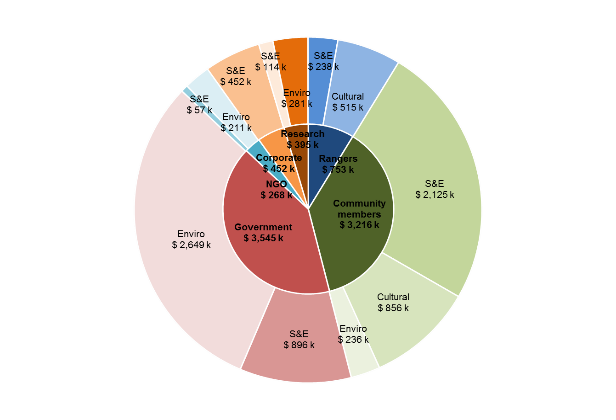 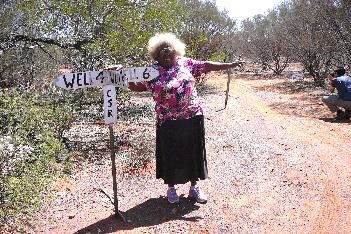 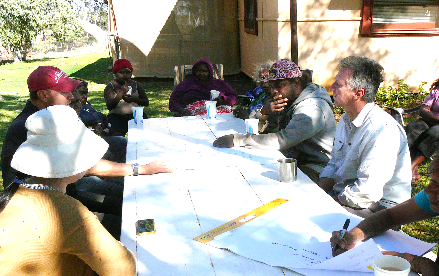 